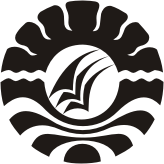 SKRIPSIRancang Bangun Media Edukasi Pengenalan Huruf Lontara Makassar Berbasis HTML5MUH. IKHSANUL HAKIM1229041019PROGRAM STUDI PENDIDIKAN TEKNIK INFORMATIKA DAN KOMPUTERJURUSAN PENDIDIKAN TEKNIK ELEKTROFAKULTAS TEKNIKUNIVERSITAS NEGERI MAKASSAR2016ABSTRAKMuh. Ikhsanul Hakim, 1229041019. Rancang Bangun Media Edukasi Pengenalan Huruf Lontara Makassar Berbasis HTML5. Skripsi. Fakultas Teknik Universitas Negeri Makassar, 2016, Pembimbing: Syahrul dan Suhartono. Penelitian ini adalah penelitian pengembangan perangkat lunak yang bertujuan untuk membangun media edukasi pengenalan huruf lontara Makassar berbasis HTML5. Media ini dikembangkan dengan menggunakan model prototyping. Teknik analisis data yang digunakan adalah deskriptif. Hasil dari penelitian ini adalah sebuah media edukasi pengenalan huruf lontara Makassar berbasis HTML5 yang memudahkan user mengenal huruf lontara Makassar serta mengangkat kearifan lokal karena media ini dapat memperkenalkan huruf lontara Makassar yang berakar dan bersumber dari perkembangan budaya lokal Makassar. Prosedur pengujian yakni menggunakan whitebox testing untuk menguji logika program, blackbox testing untuk menguji fungsi fitur interface dan validasi expert terhadap media ini berada pada katagori layak digunakan. Tanggapan pengguna (user) terhadap media ini berada pada kategori sangat baik. Kata Kunci: Media Edukasi, Huruf Lontara Makassar, prototyping, HTML5. DAFTAR PUSTAKA[1][2][3][4][5][1]	H. Abdul Gani and Z. Zulhaji, “Peningkatan Prestasi Belajar Mahasiswa Menggunakan Media Audio Visual pada Mata Kuliah Teknik Sepeda Motor,” J. Mekom" Media Komun. Pendidik. Kejuruan", vol. 2, no. 1, pp. 88–101, 2015.[2]	M. S. Lamada, “Needs Analysis Project Based Learning In Programming Webcourses At Informatics And Computer Engineering Education Unm,” 2015.[3]	H. Jaya and L. Lumu, “Praktikum Simulasi Berbasis Website.” Edukasi Mitra Grafika, 2015.[4]	A. A. PERMADI, “PENGEMBANGAN MEDIA PEMBELAJARAN INTERAKTIF BERBASIS WEB DENGAN PEMANFAATAN VIDEO CONFERENCE MATA PELAJARAN PRODUKTIF TEKNIK KOMPUTER DAN JARINGAN DI SEKOLAH MENENGAH KEJURUAN.”[5]	S. Suhartono, “DESAIN SISTEM MOBILE WEB STORE MENGGUNAKAN CODEIGNITER, MYSQL, DAN JQUERY MOBILE,” Din. J. Ilm. Tek. Mesin, vol. 6, no. 2, 2015.